MICROSOFT EXCELDrugi termin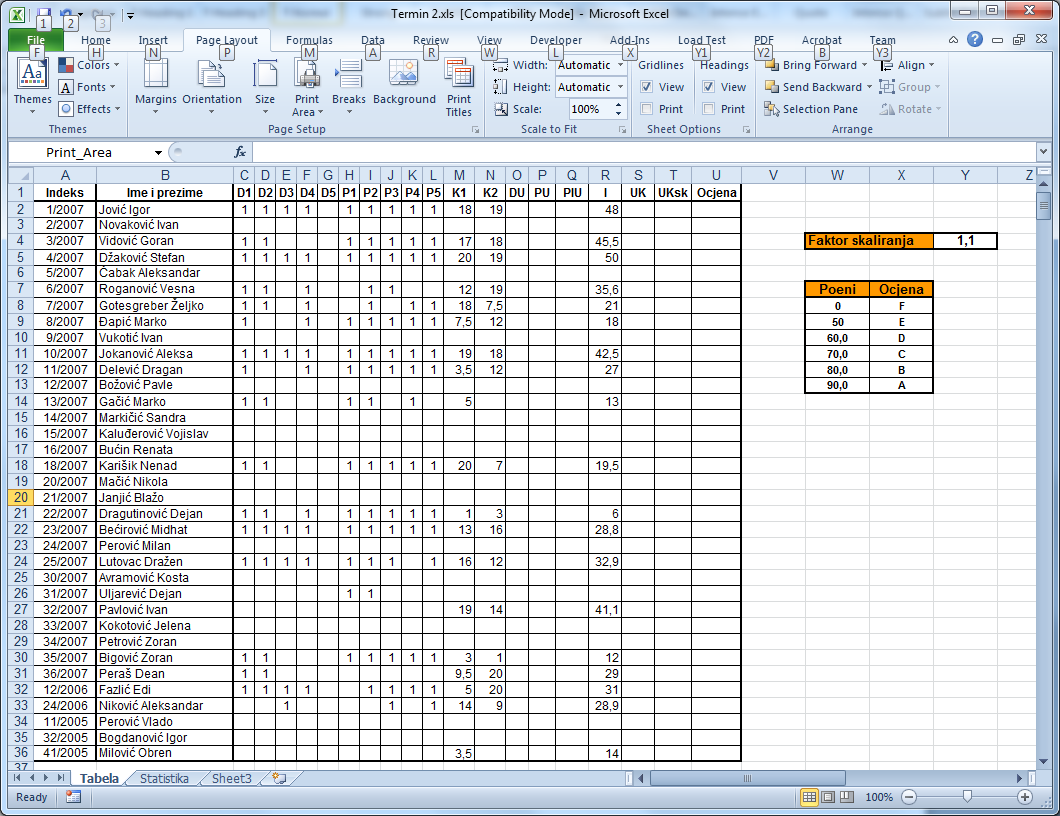 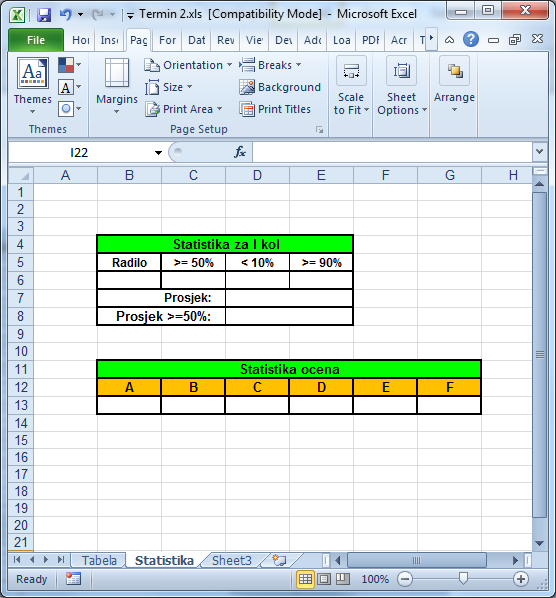 	Izgled radnog lista Tabela.	Izgled radnog lista Statistika.Data vam je Excel tabela sa podacima o studentima i skupljenim poenima tokom semestra. Na osnovu unijetih podataka, uraditi sledeće:RADNI LIST TABELA:U kolonu DU (Domaći Ukupno) unijeti ukupan broj domaćih zadataka kao zbir odgovarajućih ćelija iz kolona D1 do D5.U kolonu PU (Prisustva Ukupno) unijeti ukupan broj prisustava kao zbir odgovarajućih ćelija iz kolona P1 do P5.U kolonu PIU (Prije Ispita Ukupno) unijeti ukupan broj skupljenih poena prije završnog ispita kao zbir ćelija iz kolona PU, DU, K1 i K2.U kolonu UK (Ukupno) unijeti ukupan broj skupljenih poena kao zbir odgovarajućih ćelija iz kolona PIU i I.U kolonu UKsk (Ukupno skalirano) unijeti proizvod poena iz polja UK i Faktora skaliranja (ćelija Y4). Pri tom zaokružiti skalirane rezultate na jednu decimalu i voditi računa da se ne pređe maksimum: = MIN(100,ROUND(S2*Y$4,1))U polje Ocjena automatski unijeti ocjenu studenta i to samo ako je student radio završni ispit (koristiti funkciju ISNUMBER). Ocjene granice za ocjene su date desno od tabele sa poenima i taj opseg ćemo nazvati Ocjene. Zadavanje imena opsega se vrši prvo selektovanjem opsega, pa unošenjem imena u Name Box u gornjem lijevom uglu prozora. Unošenje ocjene se može vršiti pomoću funkcije VLOOKUP na sljedeći način: =IF(ISNUMBER(R2),VLOOKUP(T2,Ocjene,2),"")RADNI LIST STATISTIKA:Ispuniti tabelu za statistiku prvog kolokvijuma i tabelu ocjena na sledeći način:U ćeliju B6 upisati broj studenata koji je radio prvi kolokvijum: =COUNTA(Tabela!M2:M36)U ćeliju C6 upisati broj studenata koji je na kolokvijumu dobio 50% poena ili više: =COUNTIF(Tabela!M2:M36; ">=10")U ćeliju D6 upisati broj studenata koji je dobio ispod 10% poena na kolokvijumu: =COUNTIF(Tabela!M2:M36; "<2")U ćeliju E6 upisati broj studenata koji je na kolokvijumu dobio 90% poena ili više: =COUNTIF(Tabela!M2:M36; ">=18")U ćeliju D7 upisati prosjek poena na kolokvijumu: =AVERAGE(Tabela!M2:M36)U ćeliju D8 upisati prosjek poena na kolokvijumu samo onih studenata koji su dobili >=50%: =SUMIF(Tabela!M2:M36; ">=10")/C6U ćeliju B13 upisati broj ocjena A  =COUNTIF(Tabela!U2:U36;"=A"). Isto uraditi za ostale ocjene. RADNI LIST TABELA:Filtrirati studente tako da se prikažu samo oni što imaju preko 90%, između 50% i 90%, manje od 20%.Sortirati sve studente po broju poena (kolona UKsk) u opadajući redosled.Automatski podesiti plavu boju pozadine u onim ćelijama kolone UKsk čija je vrijednost veća od 80, zelenom bojom čija je vrijednost između 50 i 80, i crvenom bojom tamo gdje je vrijednost manja od 50.Formirati grafik tipa Column za 7 najboljih studenata na osnovu kolone UKsk. Grafik treba da ima naslov: Hall of Fame. Grafik snimiti u okviru radnog lista Sheet3, istog Excel dokumenta.